KARTA PRACY DLA DZIECI UTRWALAJĄCYCH GŁOSKI SZEREGU SZUMIĄCEGO GR. 6 – 7 KARTĘ PRACY KOLORUJEMY, WKLEJAMY DO ZESZYTU , CODZIENNIE UTRWALAMY WYRAZY.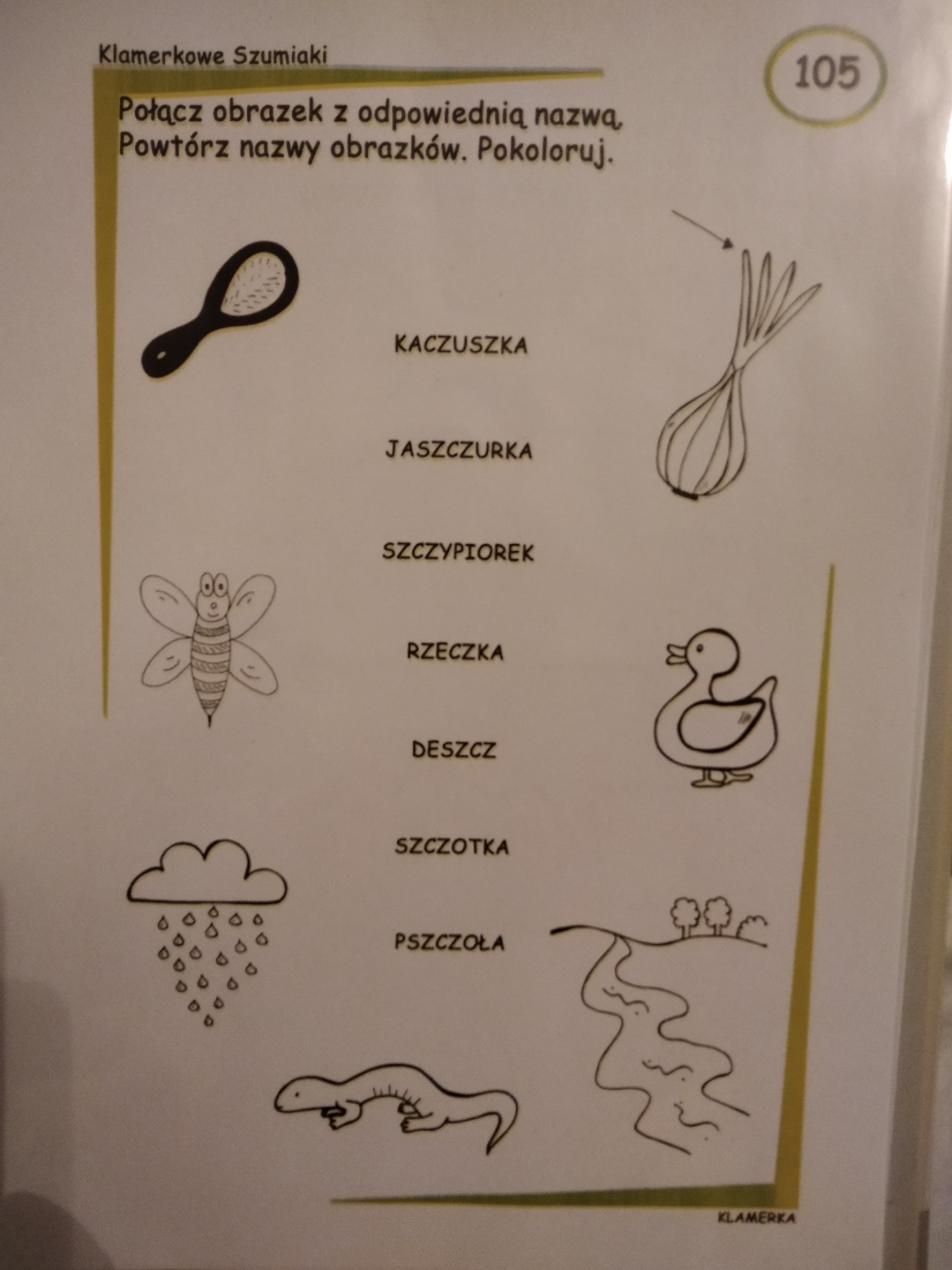 KARTA PRACY DLA DZIECI UTRWALAJĄCYCH GŁOSKI SZEREGU SZUMIĄCEGO GR. 6 – 7 KARTĘ PRACY KOLORUJEMY, WKLEJAMY DO ZESZYTU , CODZIENNIE UTRWALAMY WYRAZY.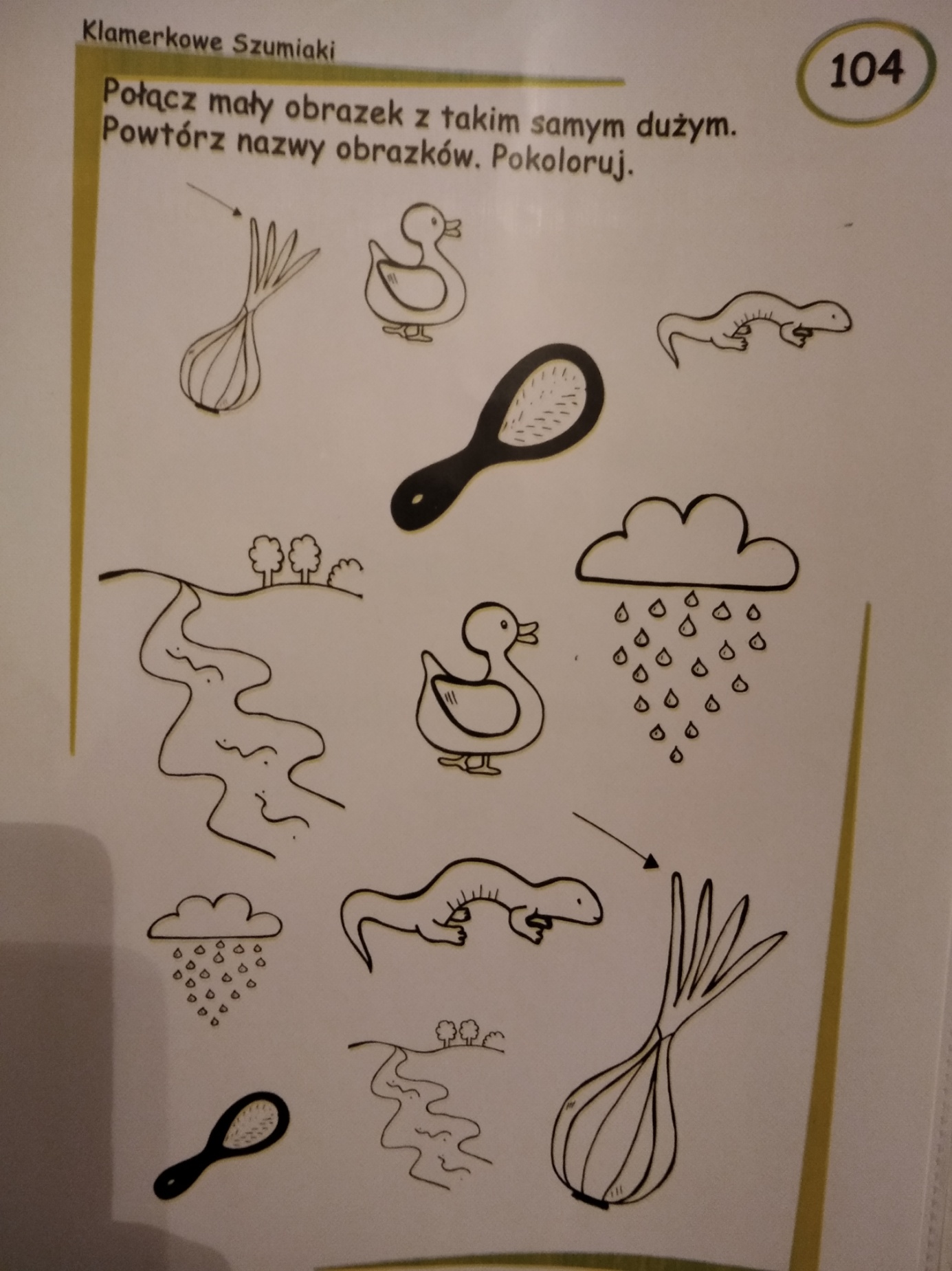 